Уважаемые плательщики!Информируем вас, что с 1 июля 2024 года изменяется порядок назначения пособий по временной нетрудоспособности и по беременности и родам. В основе нового порядка заложен механизм централизованного расчета параметров (размера среднедневного заработка, продолжительности уплаты обязательных страховых взносов, право выплаты пособия из минимального размера – минимальной заработной платы) на стороне органов Фонда на основании данных персонифицированного учета. Выполнение данного расчета будет осуществляться в автоматизированном режиме по запросу плательщика обязательных страховых взносов через раздел «Пособия по временной нетрудоспособности и беременности и родам» в «Личном кабинете плательщика взносов» на корпоративном портале Фонда (Портал). С 01.04.2024 на Портале всем плательщикам для тестирования предоставлен доступ к функционалу по расчету размера среднедневного заработка в информационном ресурсе «Личный кабинет плательщика взносов». Для использования данной возможности «Администратору плательщика» в личном кабинете плательщика необходимо добавить роль пользователю «Пособия по временной нетрудоспособности и беременности и родам».Справочно. Администратор плательщика – роль назначается системой всем пользователям при первом входе в кабинет плательщика от организации в рамках УНПФ организации, а также может быть назначена вручную администратором любому пользователю в любой момент времени в рамках УНПФ; абонент-плательщик – роль назначается администратором пользователям в рамках УНПФ организации; «Пособия по временной нетрудоспособности и беременности и родам» - роль назначается администратором пользователям в рамках УНПФ организации.Присваиваем роль пользователю:Заходим в пункт меню «Управление пользователями»  ---- «1.Пользователь». Отобразятся все пользователи плательщика. Администратор выбирает пользователя, который в рамках должностных обязанностей назначает пособия по временной нетрудоспособности и по беременности и родам.2. Через кнопку просмотра  открываем карточку пользователя и добавляем роль «Пособия по временной нетрудоспособности и беременности и родам». 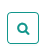 3. Сохраняем, нажав           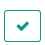 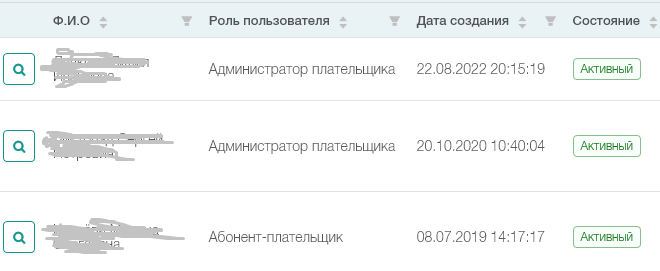 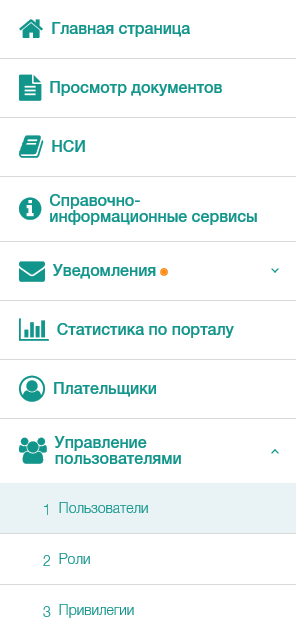 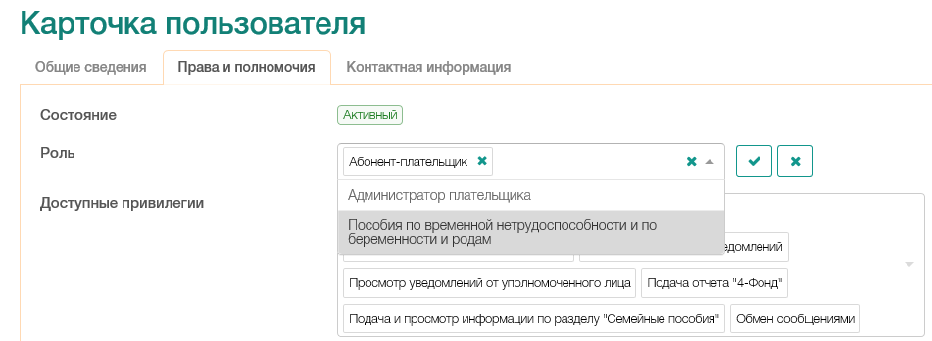 В случае, если администратор плательщика уволен и роль пользователю добавить (изменить) не представляется возможным, необходимо направить ЗАЯВКУ в Фонд на назначение пользователю «Личного кабинета плательщика» прав администратора кабинета.Отправить Заявку на «Изменение прав доступа к личному кабинету «Плательщика» на «Корпоративном портале Фонда» можно одним из предложенных вариантов:Плательщик оформляет письмо-заявку от организации на смену роли (скачать «Заявку об изменении прав доступа к личному кабинету «Плательщика»
на Портале Фонда», 25 Кб).Подписывает ее ЭЦП (ПК Ввод ДПУ – Сервис – ЭЦП – подписать файл)
или собственноручно.Направляет заявку в службу технической поддержки «Корпоративного портала Фонда»: на адрес электронной почты portal-new@ssf.gov.byписьмо-заявка должна быть подписана ЭЦП (ПК Ввод ДПУ – Сервис – ЭЦП - подписать файл);посредством раздела «Обращение в службу технической поддержки» – расположенную в правом нижнем углу рабочей области общедоступной («публичной») страницы «Корпоративного портала Фонда» (http://portal2.ssf.gov.by/mainPage/)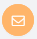 В открывшейся форме обращения необходимо заполнить все обязательные поля (отмечены «звездочкой»), выбрать тему «Изменение прав и полномочий (роли) пользователя», прикрепить заполненный и подписанный ЭЦП (ПК Ввод ДПУ – Сервис – ЭЦП - подписать файл) файл, установить «флаг» в поле «Я не робот» и нажать «Отправить»;используя кнопку «Задать вопрос» –, расположенную на главной странице личного кабинета плательщика «Корпоративного портала Фонда» (http://portal2.ssf.gov.by/mainPage/).В открывшейся форме обращения в службу технической поддержки необходимо выбрать тему «Изменение прав и полномочий (роли) пользователя». Сведения об организации и плательщике будут заполнены автоматически, согласно личной карточке пользователя. Подписанная собственноручно заявка должна быть отсканирована и направлена в районный отдел посредством СМДО или пункта меню «Уведомления → «Сообщения» в личном кабинете плательщика, а также заполнена и передана лично. Требования к полноте и корректности заявки:все поля заявки должны быть заполнены;реквизиты ЭЦП (УНП и УНПФ) должны соответствовать реквизитам, указанным в заявке (ПК Ввод ДПУ – Сервис – ЭЦП – проверить подписанный файл).Неполные и некорректные заявки не принимаются к рассмотрению
и возвращаются плательщику.Работник Фонда или служба технической поддержки информирует об исполнении на указанному в заявке E-mail.Обращаем внимание! Если в личном кабинете плательщика зарегистрировано более 1 (одного) пользователя, то их полномочия должны быть строго разграничены и регулироваться локальным правовым актом организации.2.  Направление запросов для получения  сведений из органов Фонда для назначения пособий по временной нетрудоспособности и по беременности и родамВводим запрос на получение сведений для расчета пособий по временной нетрудоспособности и по беременности и родам. Для участия в тестовом режиме можно вводить данные уже назначенных пособий по временной нетрудоспособности и по беременности и родам (начало случая с 01.01.2023).Заходим в пункт меню «Пособия по временной нетрудоспособности и беременности и родам»		«1.Запросы и протоколы ответов». Создаем запрос.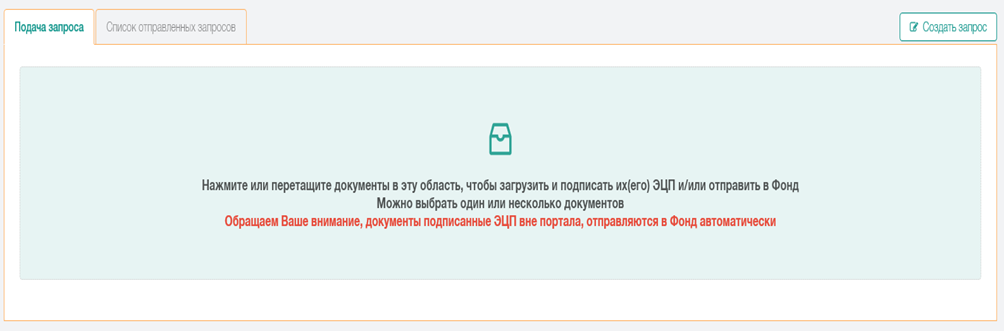 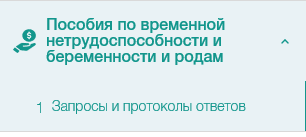 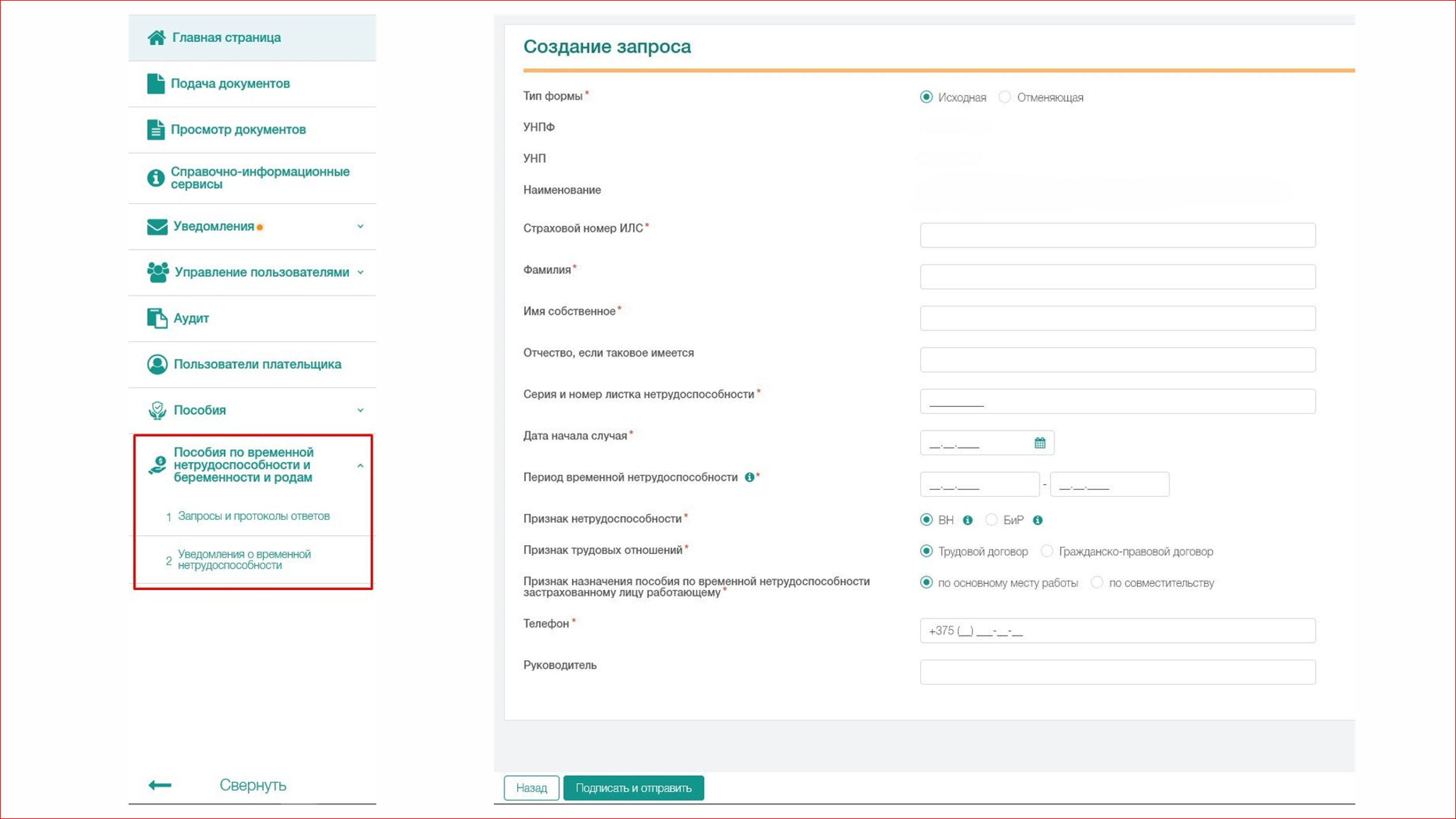 После ввода запроса плательщиком, данные обрабатываются  Фондом. Результат обработки отображается в закладке «Список обработанных запросов». Обработка запроса содержит 3 шага: 1-обработка Порталом, 2- обработка  АИС Фонда, 3- Протокол. Шаг 3 (Протокол) «Сведения о периодах уплаты обязательных страховых взносов в бюджет фонда и размере среднедневного заработка» и  есть ответ на запрос для исчисления пособия по временной нетрудоспособности, беременности и родам». Его можно просмотреть и распечатать.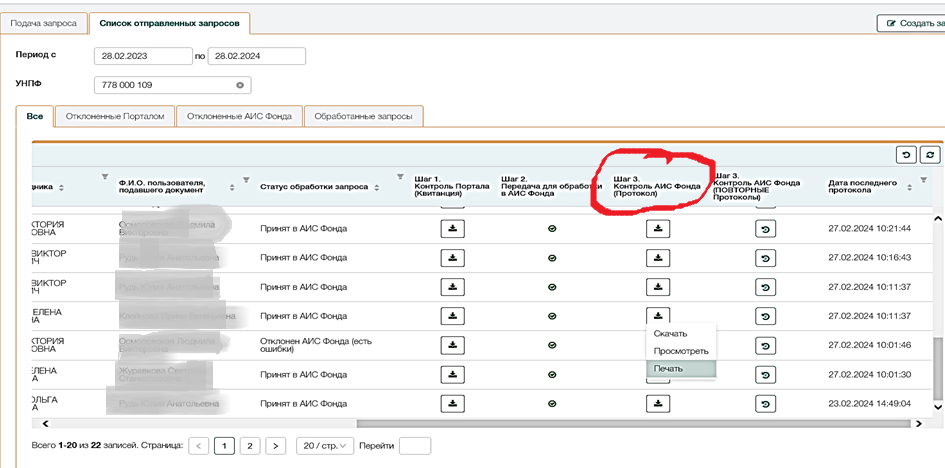 Получаем ответ с предоставленными Фондом сведениями. 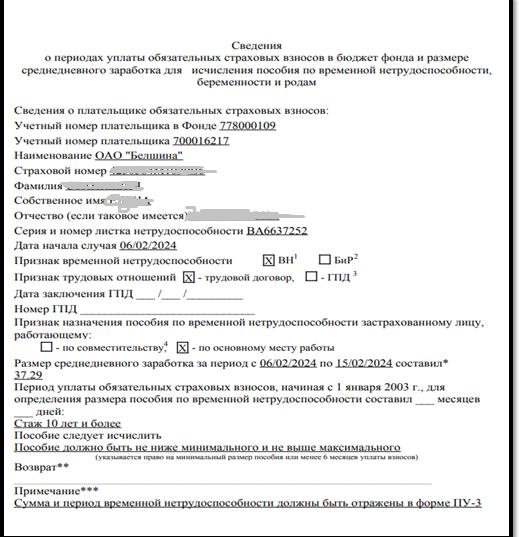 Сведения содержат информацию о размере среднедневного заработка, продолжительности уплаты обязательных страховых взносов, о праве выплаты пособия из минимального размера – минимальной заработной платы.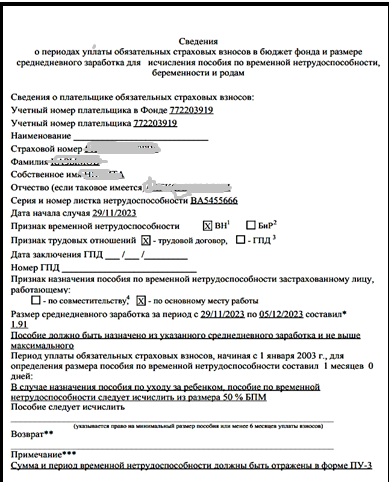 Обратная связьДля устранения проблемных вопросов в порядке взаимодействия и своевременного их устранения, необходимо направлять приложение о результатах апробации информационного взаимодействия с органами Фонда при назначении пособий по временной нетрудоспособности и по беременности и родам на портал: portal-new@ssf.gov.by по форме:СВЕДЕНИЯ ОБ УЧАСТНИКЕ ПИЛОТНОЙ ГРУППЫРЕЗУЛЬТАТЫ– размер среднедневного заработка– продолжительность уплаты взносов– право расчета пособия из уровня минимальной заработной платыКонсультативная и практическая помощьСпециалисты областного управления оказывают плательщикам обязательных страховых взносов консультативную и практическую помощь по порядку взаимодействия при назначении пособий по временной нетрудоспособности и по беременности и родам. Контактные данные указаны на сайтах районных исполнительных комитетов и администраций районов в г.Могилева и г.Бобруйска и на сайте Фонда социальной защиты населения в закладке: Территориальные органы Фонда / Могилевское областное управление/ Новости. По технологическим вопросам  можно обращаться в службу технической поддержки Портала: 8-740-740-90-20 (городской многоканальный, SIP-номер), +375-740-740-90-20, e-mail: portal-new@ssf.gov.by.Могилевское областное управление ФондаНаименование организацииУНПФ№п/пДата запросаИмя файла запросаПараметры ответаПараметры ответаПараметры ответаОтметка о результате обработки запроса(корректно/не корректно)Примечание(замечания, ошибки, предложения и т.д.)№п/пДата запросаИмя файла запроса123